ОБЩИНА   ВИДИН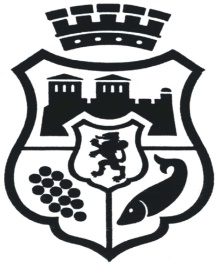 З А П О В Е Д№РД-02-11-385/20.03.2023 г.На основание чл. 44, ал. 1, т. 4 и ал. 2 от Закона за местното самоуправление и местната администрация и с цел осигуряване на нормална обстановка и недопускане на нарушения на обществения ред на територията на община Видин при произвеждане на избори за народни представители на 2 април 2023 годинаЗАБРАНЯВАМ:1. Продажбата, сервирането и употребата на алкохолни напитки в изборните помещения и непосредствено прилежащите им територии, в магазини и други търговски обекти, продажбата и сервирането им в заведения за хранене и развлечение и други обществени места на територията на община Видин, за времето от 19.00 ч. на 01.04.2023 г.  до 21.00 ч. на  02.04.2023 г. 2. Провеждането на масови мероприятия, създаващи предпоставки за нарушаване на обществения ред  на 01.04.2023 г. и 02.04.2023 г.  3. Забраната по т.1 от настоящата Заповед не се отнася за тези заведения, в които се провеждат предварително организирани семейни тържества и обредни ритуали (сватби, кръщенета, тъжни обреди и др.).    Установените нарушения се констатират с Актове за установяване на административни нарушения по реда на Закона за административните нарушения и наказания. Настоящата заповед да се обяви публично чрез средствата за масово осведомяване, да се постави на общодостъпно място в населените места на община Видин, да бъде публикувана на интернет страницата на общината www.vidin.bg.Възлагам на началник отдел „Контрол, опазване на обществения ред и охрана“ при Община Видин съвместно с директора на Областна дирекция на МВР-Видин, да организират опазването на обществения ред и осигурят нормална обстановка по време на предизборния ден и в деня на изборите.Контрол по изпълнение на заповедта възлагам на Константин Джунински, началник отдел „Контрол, опазване на обществения ред и охрана“ в Община Видин.Екземпляр от настоящата заповед да бъде връчена на Районна избирателна комисия Видин, Областен управител на област Видин, директор на Областна дирекция на МВР-Видин, на началник отдел „Контрол, опазване на обществения ред и охрана“,  кметове на кметства и кметски наместници за сведение и изпълнение.Д-Р ЦВЕТАН ЦЕНКОВ      /п/Кмет на община Видин